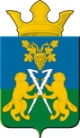 ДУМАНицинского сельского поселенияСлободо – Туринского  муниципального  районачетвертого созываРЕШЕНИЕ         от  15 января 2020г.                                                        № 182-1-НПА                                                                          с. Ницинское   О внесении изменений в решение Думы Ницинского сельского поселения от 27.12.2019 г № 182 «О бюджете Ницинского сельского поселения на 2020 год и плановый период 2021 и 2022 годовВ целях соблюдения пункта 2 статьи 110.2 Бюджетного Кодекса Российской Федерации, Дума Ницинского сельского поселенияРЕШИЛА:Внести в решение Думы Ницинского сельского поселения от 27.12.2019 № 182 «О бюджете Ницинского сельского поселения на 2020 год и плановый период 2021 и 2022 годов» следующие изменения:- изложить приложение 9 «Программа муниципальных гарантий Ницинского сельского поселения на 2020 год» и приложение 10 «Программа муниципальных гарантий Ницинского сельского поселения на 2021 и 2022 годы»  в новой редакции (прилагается).Опубликовать настоящее решение в печатном средстве массовой информации Думы и администрации Ницинского сельского поселения «Информационный вестник Ницинского сельского поселения» и разместить на официальном сайте Ницинского сельского поселения (www.nicinskoe.ru) в информационно-телекоммуникационной сети «Интернет».Контроль над исполнением данного Решения возложить на постоянную комиссию по экономической политике и муниципальной собственности (председатель комиссии Полякова М.А.).Председатель Думы                                                       Глава  Ницинского                                 Ницинского сельского поселения                                    сельского поселения ____________ Л.Д. Хомченко                             __________ Т.А. Кузеванова                            